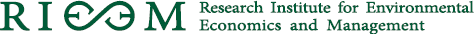 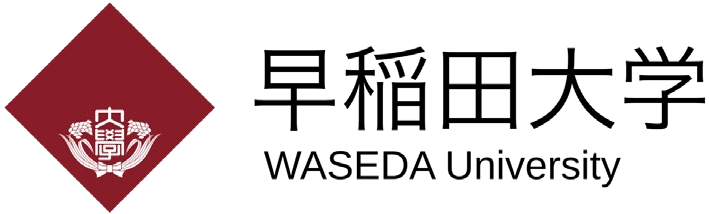 A Japanese Perspective on CBAM and Carbon Pricing@BruegelToshi H. ArimuraRIETI, Waseda University, RIEEM, Paris School of Economics May 22nd, 2024This study was conducted as a part of the project “Studies on Transformations of International Systems and Their Impact on Japan’s Mid- and Long-Term Competitiveness” undertaken by the Research Institute of Economy, Trade and Industry (RIETI). It was supported by JSPS KAKENHI Grant Number JP21H04945.RIETI/Waseda University, Toshi H. ArimuraSummary of EU CBAMEU Commission announced the implementation of a CBAM in July 2021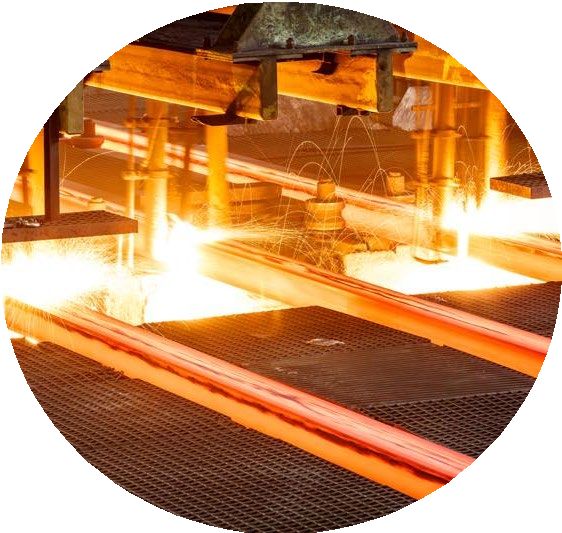 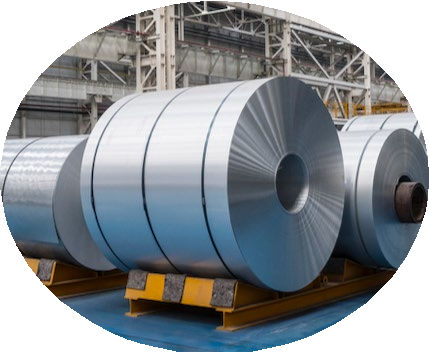 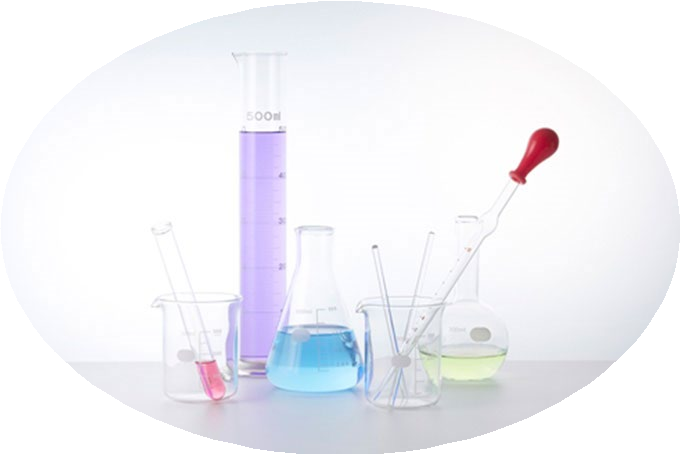 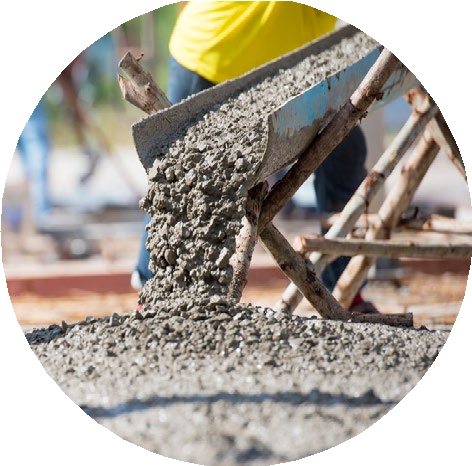 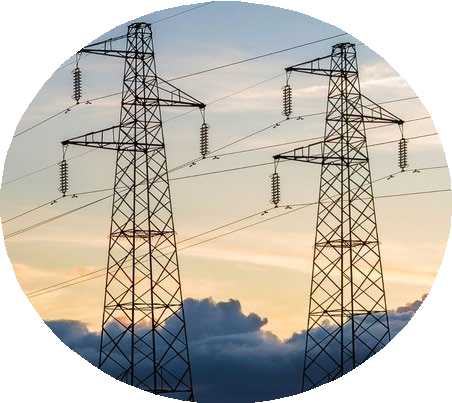 The proposal was revised by the EU Parliament, and accepted in June 2022Exporters to EU will have to pay a carbon price at the border (importers purchase certificates), the value of which will be determined based on the embodied emissions of their product as well as the level of carbon pricing paid in the country of origin.A pilot period started from October 2023 and exporters will have to start paying from 2027 (discounted payment until 2032 when free allowances end in the EU ETS)A controversial policy, the EU CBAM has been criticized as a form of climate protectionism by BRICS members and it is unclear whether the EU proposal abides by the rules of the WTO.Waseda University, Toshi H. Arimura	2Two Impacts of EU CBAMDirect Economic Impacts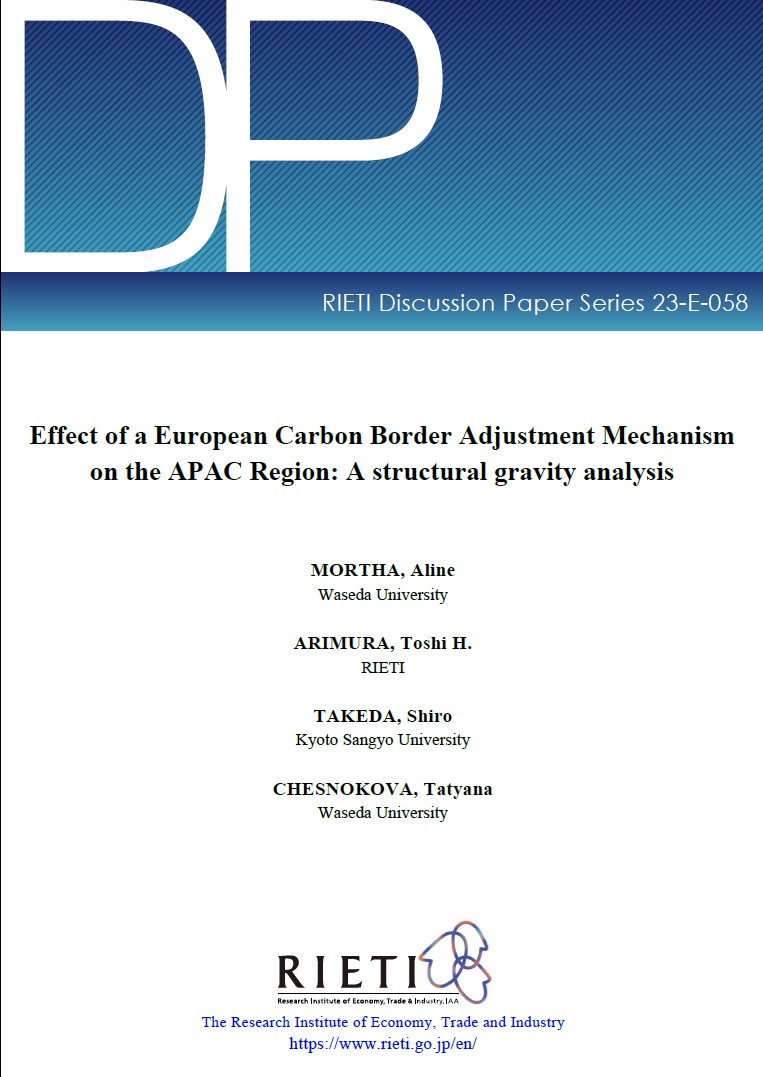 – Impacts on Japan and Asia using a structural gravity model.Indirect Impacts: Carbon Pricing around the world after CBAMhttps://www.rieti.go.jp/en/publicati ons/summary/23080002.htmlWaseda University, Toshi H. Arimura	3Changes in exports from China	(CBAM 87€)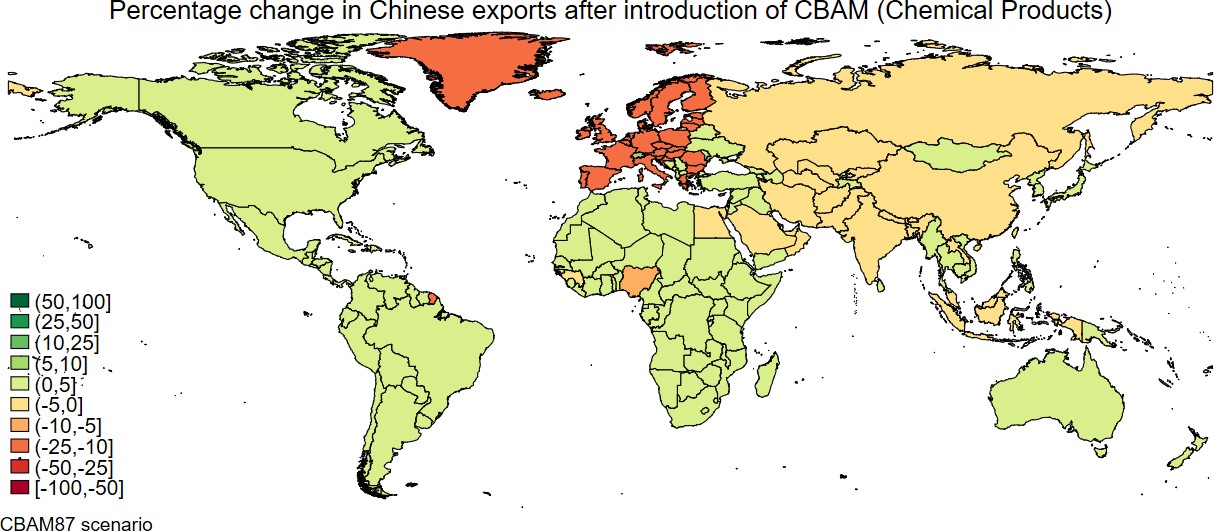 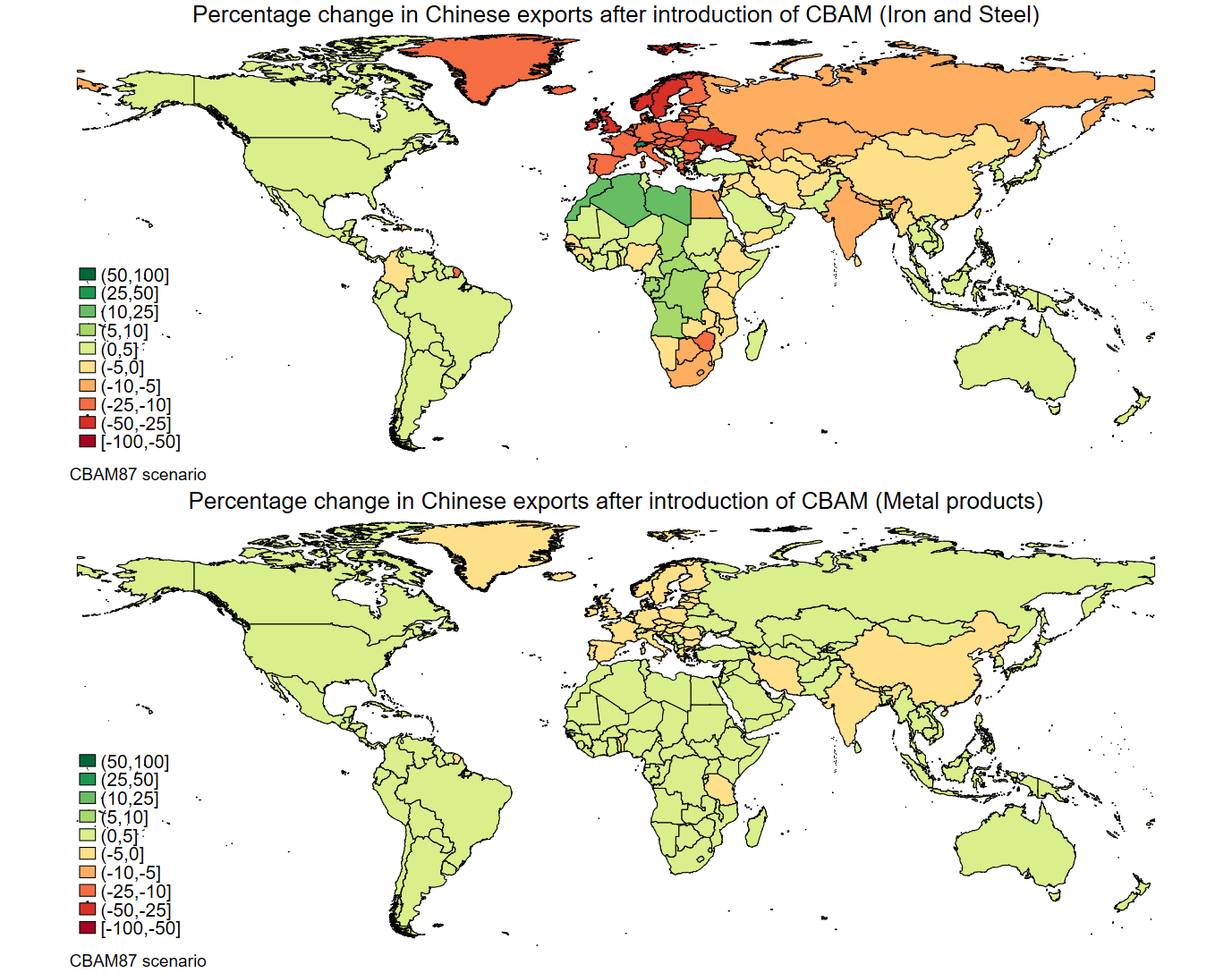 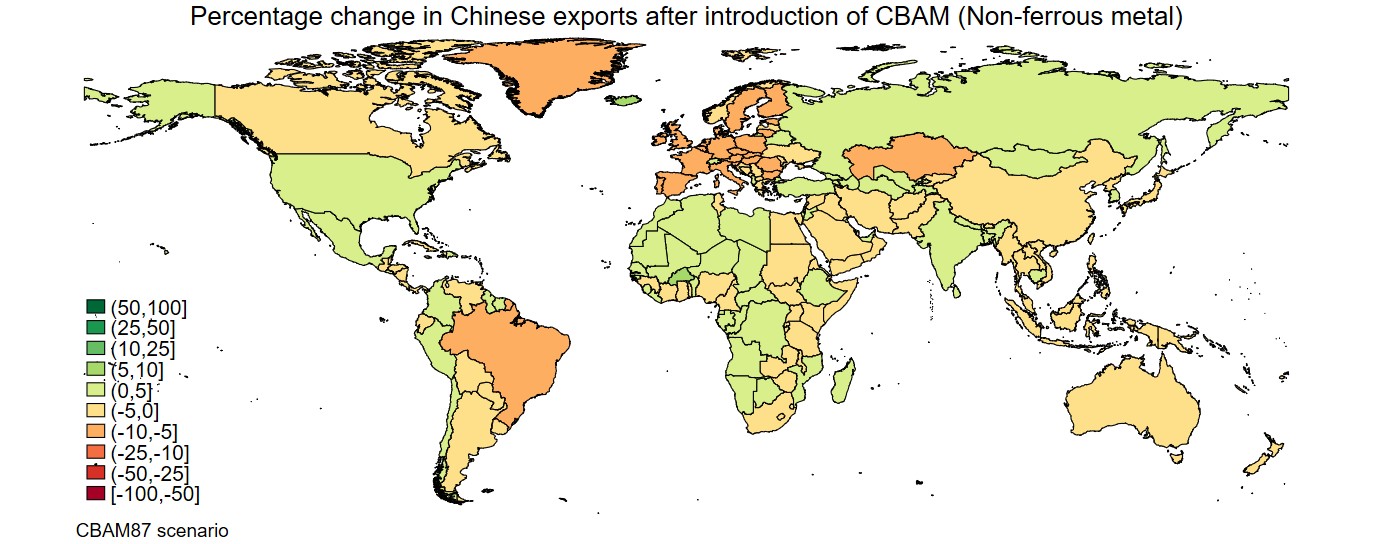 Chemical ProductsSteelExport to EU will be reduced.Metal ProductsNon-ferrous MetalWaseda University, Toshi H. Arimura	4Changes in exports from Japan(CBAM 87 €)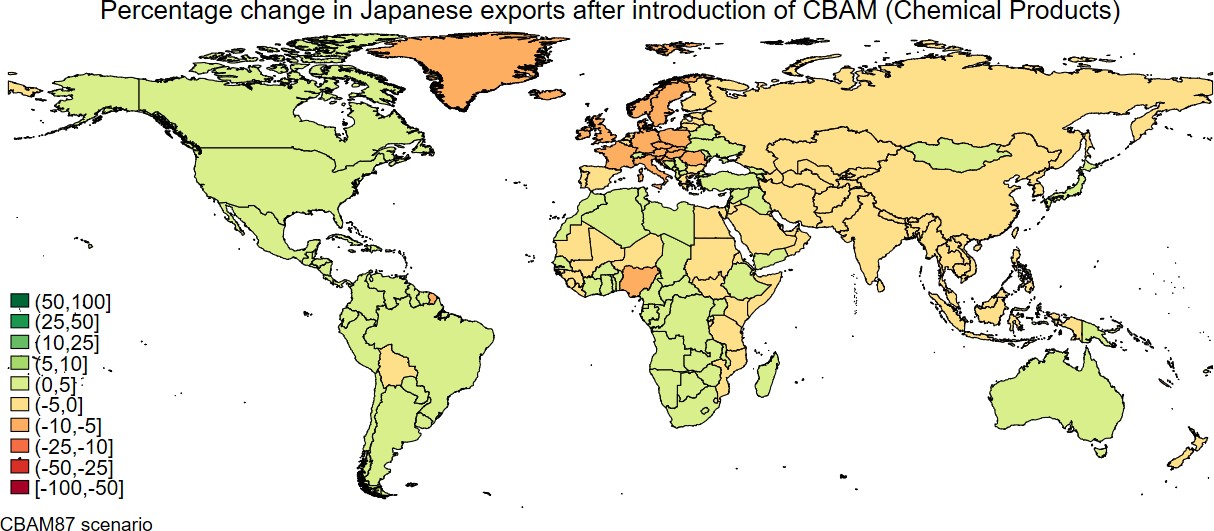 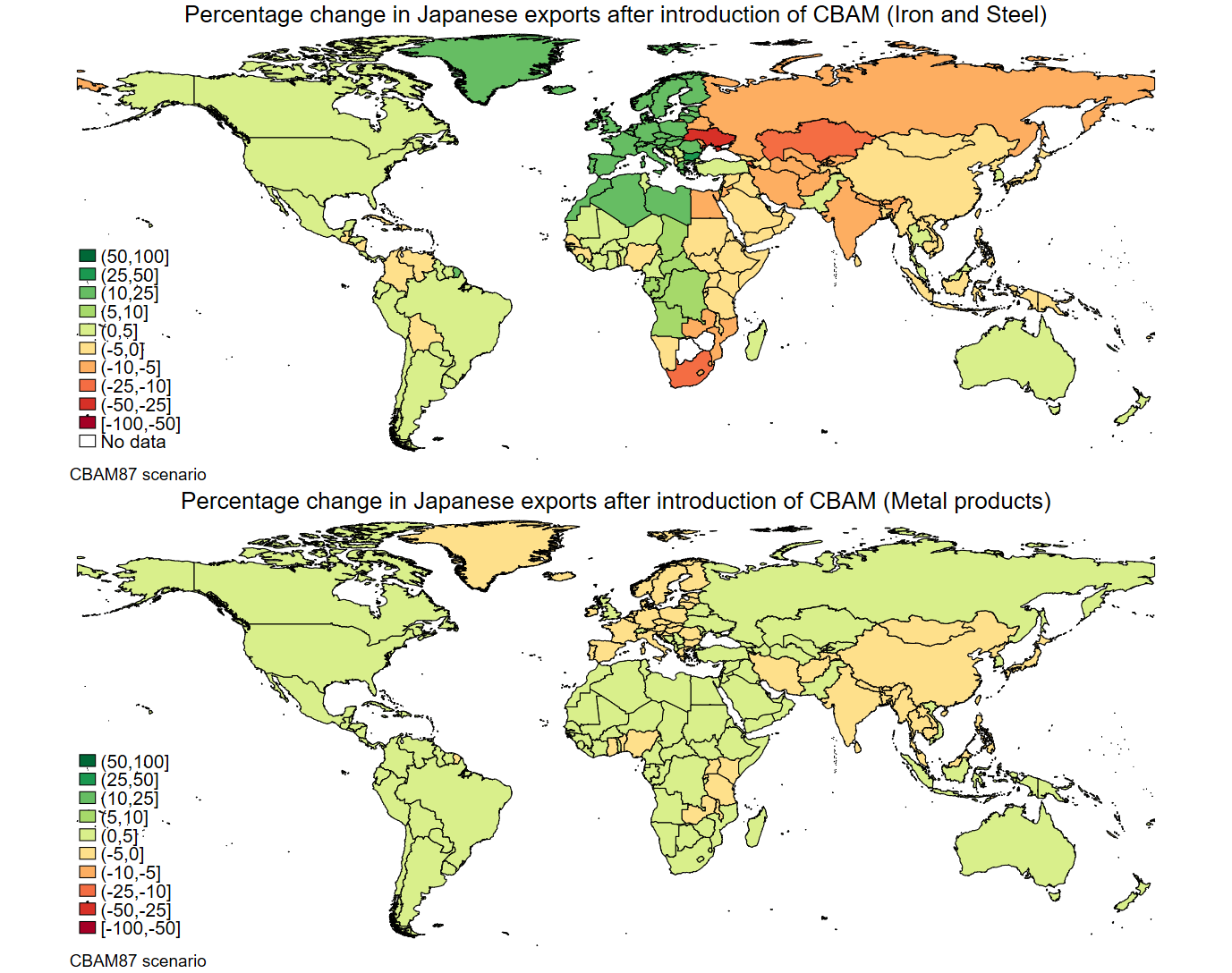 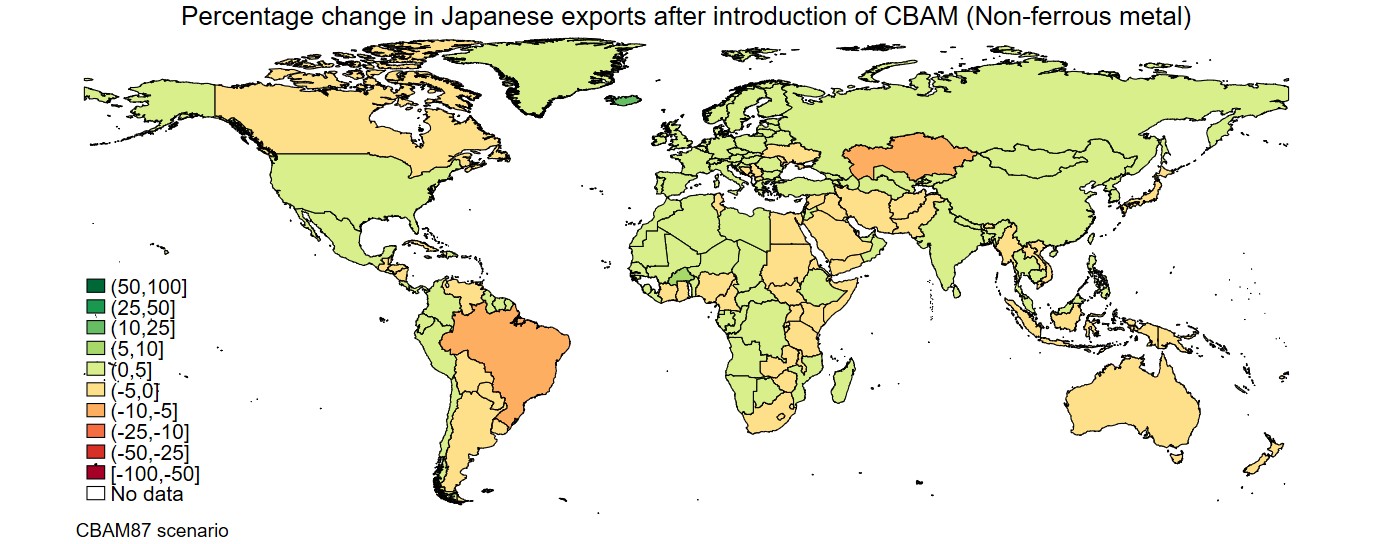 Chemical ProductsPositive Impacts on Some 	Developed Economies	SteelJapan my gain in EU Trade from CBAMMetal ProductsNon-ferrous MetalWaseda University, Toshi H. Arimura	5Carbon Pricing around the worldBefore and after CBAM6Japanese Carbon Pricing before CBAM (1)Regional Emissions Trading Schemes in Tokyo (2010-) and Saitama (2011-)ETS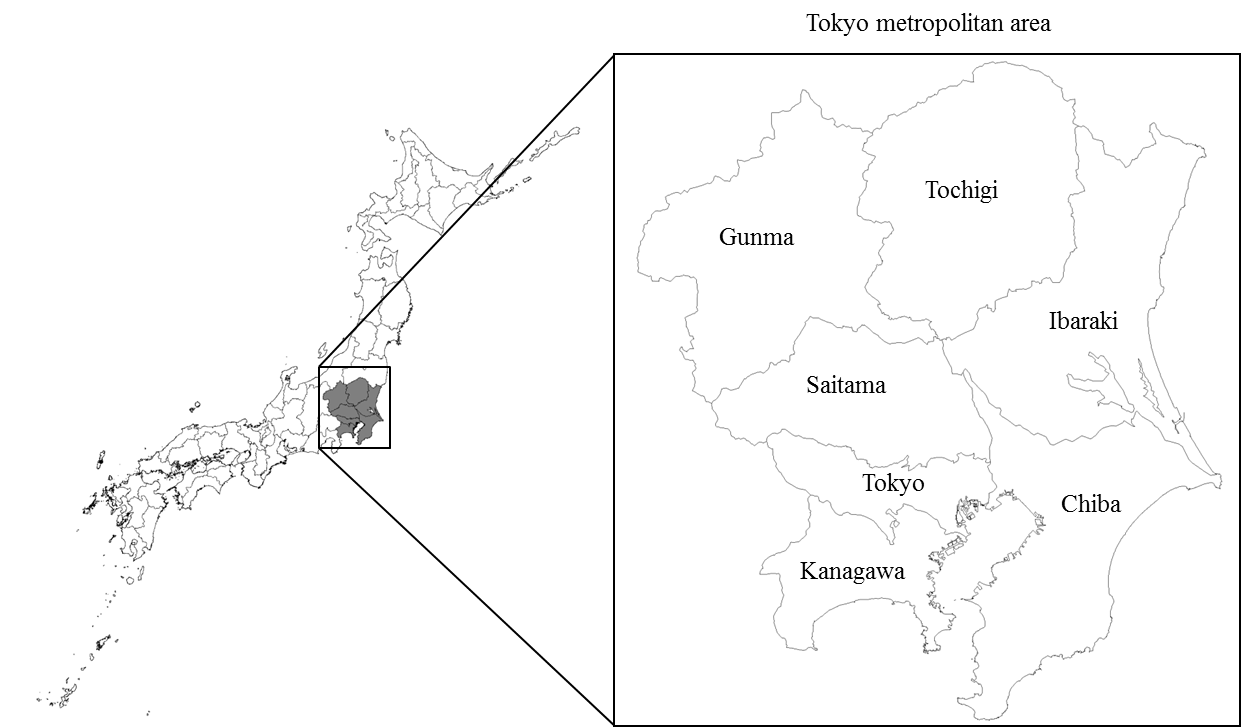 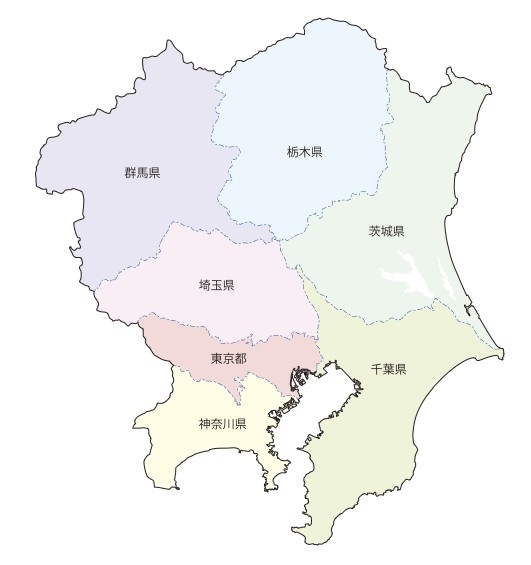 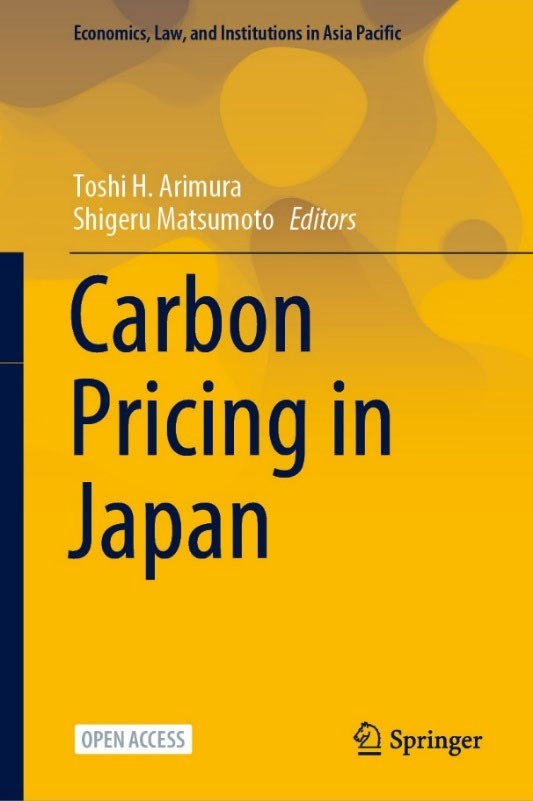 ETSSaitamaArimura & Matsumoto Ed.7Japanese Carbon Pricing before CBAM (2)Carbon Tax at the national level (2012-)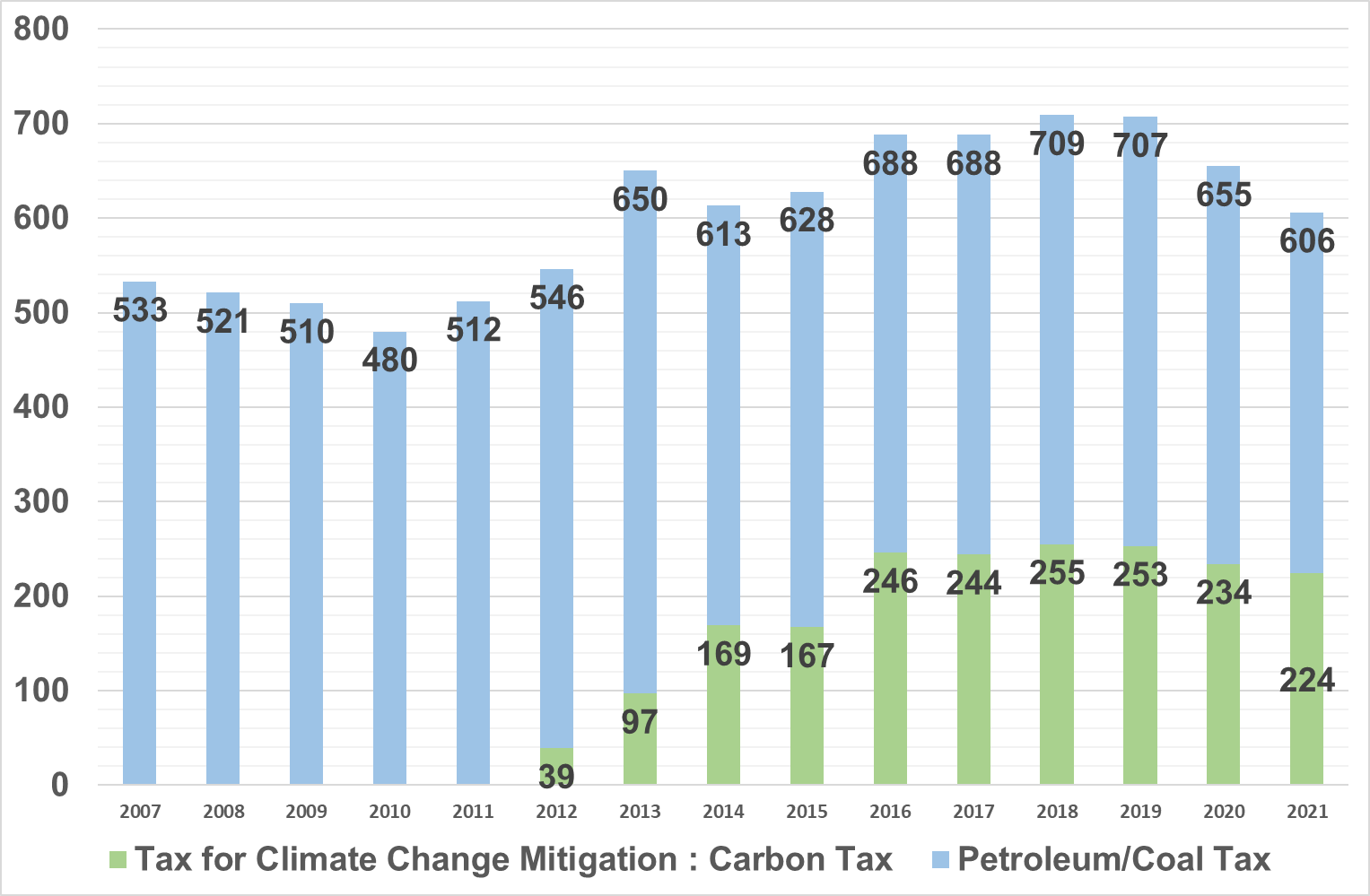 289 yen per CO2 ton (<<2 €)The revenue is used for energy- related innovationSource: Japanese Ministry of the Environment8Reaction to CBAM?Green Transformation (GX) Act in JapanJapan Climate Transition Bond (2023-)Funding for R&D and Innovation（2 trillion yen in 10 years)Carbon PricingAn Emissions Trading Scheme (GX-ETS)Phase I: 2023-2025 (Though voluntary, required for access to the GX bond. Covers more than 50 % emission)Phase II: 2024- (Mandatory) (Planned)Auction after 2033 in the power sector (Planned)Carbon Surcharge （carbon tax）Charges on the imported fossil fuels (similar to current oil and petroleum tax) after 2028	9Overview of carbon pricing implementation in the world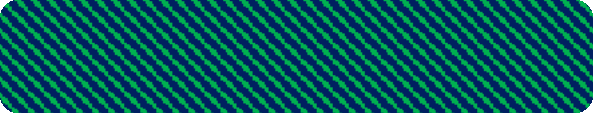 EU ETS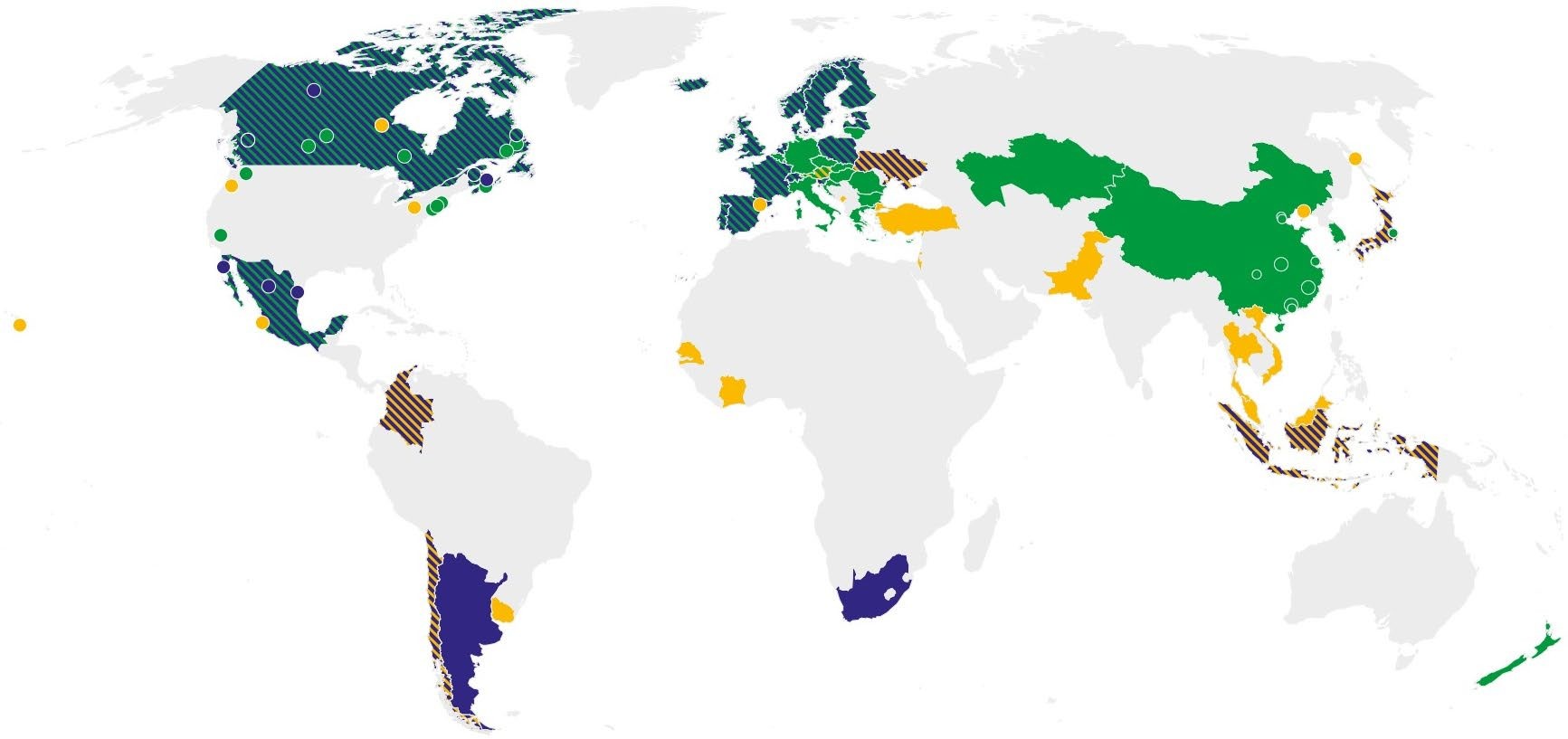 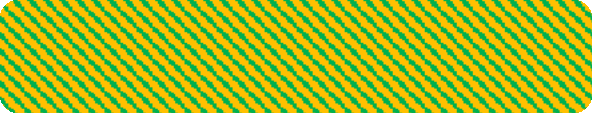 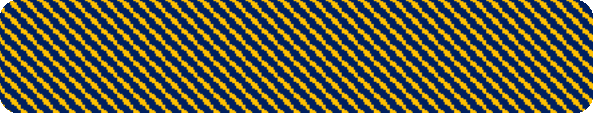 Korean ETSETS only in Tokyo and SaitamaCalifornia ETSCarbon taxRGGI(Power)ETSs in TurkeyChinese ETS (Power)CPs in ASEANCarbon tax (Chile)Carbo炭n 素tax税(Singapore, South Africa)From: The World Bank, Carbon Pricing Dashboard, https://carbonpricingdashboard.worldbank.org/map_data	10Changes in exports: China(CBAM87 € with CP adjustment in G20)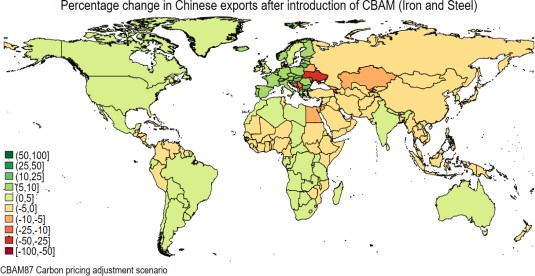 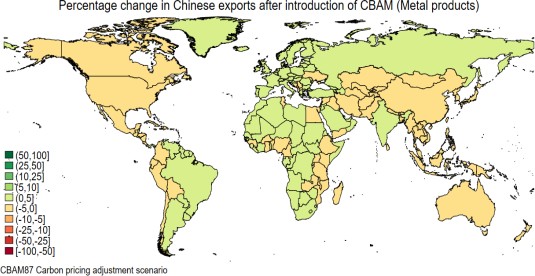 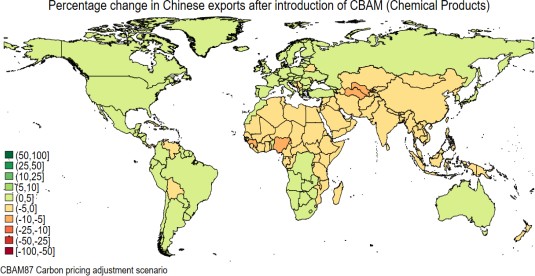 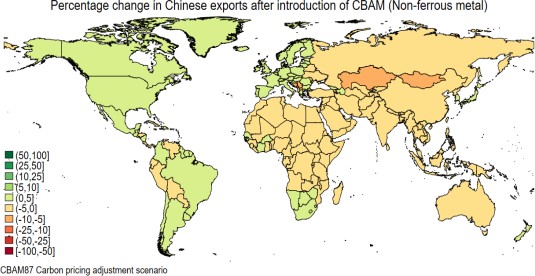 Waseda University, Toshi H. Arimura	11Overall Impacts of EU CBAMVulnerability to the policy depends on the level of developmentHigh-income economies increase their exports to the EU (comparative advantage).Wider the North/South gap?	Middle-income economies reduce their exports to the EU (and redirect to Africa)CBAM might effectively tackle carbon leakage concerns in EUEU CBAM is likely to contribute to emission reduction through the promotion of carbon pricing in other parts of the worldJapanese GX PolicyTurkey, ASEAN countries…Waseda University, Toshi H. Arimura	12Thanks!Arimura@waseda.jp